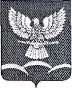 СОВЕТ НОВОТИТАРОВСКОГО СЕЛЬСКОГО ПОСЕЛЕНИЯ ДИНСКОГО РАЙОНАРЕШЕНИЕот 22.06.2016                                                                                                                    № 98-23/03станица НовотитаровскаяВ целях формирования единой топонимической политики на территории Краснодарского края, руководствуясь пунктом 21 части 1 статьи 14 Федерального закона от 6 октября 2003 года № 131-ФЗ «Об общих принципах организации местного самоуправления в Российской Федерации», Уставом Новотитаровского сельского поселения Динского района, Совет Новотитаровского сельского поселения Динского района  р е ш и л: 1. Утвердить Положение о межведомственной топонимической комиссии (комиссии по наименованиям) Новотитаровского сельского поселения Динского района (приложение № 1).2. Утвердить состав межведомственной топонимической комиссии (комиссии по наименованиям) Новотитаровского сельского поселения Динского района (приложение № 2).3. Настоящее решение опубликовать в приложении к газете «В Контакте плюс» и разместить на официальном сайте администрации Новотитаровского сельского поселения Динского района - www.novotitarovskaya.info.4. Контроль за выполнением настоящего решения возложить на комиссию по земельным вопросам, градостроительству, вопросам собственности и ЖКХ Совета Новотитаровского сельского поселения Динского района (Никитенко).5. Настоящее решение вступает в силу со дня его опубликования. Председатель Совета Новотитаровского сельского поселения                                           И. П. БычекИсполняющий обязанностиглавы Новотитаровского сельского поселения                               Г.Н. Черныш  О межведомственной топонимической комиссии (комиссии по наименованиям) Новотитаровского сельского поселения  Динского района